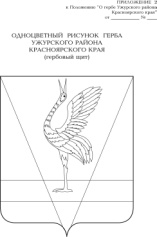 АДМИНИСТРАЦИЯ УЖУРСКОГО РАЙОНАКРАСНОЯРСКОГО КРАЯ  ПОСТАНОВЛЕНИЕ01.12.2023                                            г. Ужур                                                       № 927О внесении изменений в постановление администрации Ужурского района от 03.11.2016 № 632 «Об утверждении муниципальной программы «Эффективное управление муниципальным имуществом Ужурского района»В соответствии со статьей 179 Бюджетного кодекса Российской Федерации, постановлением администрации Ужурского района от 12.08.2013 № 724 «Об утверждении Порядка принятия решений о разработке муниципальных программ Ужурского района, их формировании и реализации», руководствуясь Уставом Ужурского района, ПОСТАНОВЛЯЮ:1. Внести в приложение к постановлению администрации Ужурского района от 03.11.2016 № 632 «Об утверждении муниципальной программы «Эффективное управление муниципальным имуществом Ужурского района» (далее - Программа), следующие изменения:1.1. Приложение №2 к подпрограмме 1 читать в новой редакции согласно приложению.2. Постановление вступает в силу в день, следующий за днем официального опубликования в специальном выпуске районной газеты «Сибирский хлебороб».Глава района                                                                                             К.Н. ЗарецкийПриложение  к постановлению администрации Ужурского района от 01.12.2023 № 927Приложение № 2 к подпрограмме 1Перечень мероприятий подпрограммы 1Наименование  программы, подпрограммыГРБС Код бюджетной классификацииКод бюджетной классификацииКод бюджетной классификацииКод бюджетной классификацииРасходы 
(тыс. руб.), годыРасходы 
(тыс. руб.), годыРасходы 
(тыс. руб.), годыРасходы 
(тыс. руб.), годыОжидаемый результат от реализации подпрограммного мероприятия (в натуральном выражении)Наименование  программы, подпрограммыГРБС ГРБСРзПрЦСРВРочередной финансовый год (2023)очередной финансовый год (2023)Второй год планового периода(2024)третий год планового периода(2025)Итого за период12345677891011Цель подпрограммы: эффективное управление муниципальным имуществомЦель подпрограммы: эффективное управление муниципальным имуществомЦель подпрограммы: эффективное управление муниципальным имуществомЦель подпрограммы: эффективное управление муниципальным имуществомЦель подпрограммы: эффективное управление муниципальным имуществомЦель подпрограммы: эффективное управление муниципальным имуществомЦель подпрограммы: эффективное управление муниципальным имуществомЦель подпрограммы: эффективное управление муниципальным имуществомЦель подпрограммы: эффективное управление муниципальным имуществомЦель подпрограммы: эффективное управление муниципальным имуществомЦель подпрограммы: эффективное управление муниципальным имуществомЦель подпрограммы: эффективное управление муниципальным имуществомЗадачи: 1. Обеспечение  жилыми помещениями детей- сирот и детей, оставшихся без попечения родителей, лиц которые относились к категории детей- сирот и детей, оставшихся без попечения родителей, лиц из числа детей-сирот и детей, оставшихся без попечения родителей, и достигли возраста 23 лет (в соответствии с Законом края от 24 декабря 2009 №9-4225) за счет средств краевого бюджета.2.  Улучшение состояния муниципального имущества.3. Регистрация права собственности муниципальных объектов недвижимости.Задачи: 1. Обеспечение  жилыми помещениями детей- сирот и детей, оставшихся без попечения родителей, лиц которые относились к категории детей- сирот и детей, оставшихся без попечения родителей, лиц из числа детей-сирот и детей, оставшихся без попечения родителей, и достигли возраста 23 лет (в соответствии с Законом края от 24 декабря 2009 №9-4225) за счет средств краевого бюджета.2.  Улучшение состояния муниципального имущества.3. Регистрация права собственности муниципальных объектов недвижимости.Задачи: 1. Обеспечение  жилыми помещениями детей- сирот и детей, оставшихся без попечения родителей, лиц которые относились к категории детей- сирот и детей, оставшихся без попечения родителей, лиц из числа детей-сирот и детей, оставшихся без попечения родителей, и достигли возраста 23 лет (в соответствии с Законом края от 24 декабря 2009 №9-4225) за счет средств краевого бюджета.2.  Улучшение состояния муниципального имущества.3. Регистрация права собственности муниципальных объектов недвижимости.Задачи: 1. Обеспечение  жилыми помещениями детей- сирот и детей, оставшихся без попечения родителей, лиц которые относились к категории детей- сирот и детей, оставшихся без попечения родителей, лиц из числа детей-сирот и детей, оставшихся без попечения родителей, и достигли возраста 23 лет (в соответствии с Законом края от 24 декабря 2009 №9-4225) за счет средств краевого бюджета.2.  Улучшение состояния муниципального имущества.3. Регистрация права собственности муниципальных объектов недвижимости.Задачи: 1. Обеспечение  жилыми помещениями детей- сирот и детей, оставшихся без попечения родителей, лиц которые относились к категории детей- сирот и детей, оставшихся без попечения родителей, лиц из числа детей-сирот и детей, оставшихся без попечения родителей, и достигли возраста 23 лет (в соответствии с Законом края от 24 декабря 2009 №9-4225) за счет средств краевого бюджета.2.  Улучшение состояния муниципального имущества.3. Регистрация права собственности муниципальных объектов недвижимости.Задачи: 1. Обеспечение  жилыми помещениями детей- сирот и детей, оставшихся без попечения родителей, лиц которые относились к категории детей- сирот и детей, оставшихся без попечения родителей, лиц из числа детей-сирот и детей, оставшихся без попечения родителей, и достигли возраста 23 лет (в соответствии с Законом края от 24 декабря 2009 №9-4225) за счет средств краевого бюджета.2.  Улучшение состояния муниципального имущества.3. Регистрация права собственности муниципальных объектов недвижимости.Задачи: 1. Обеспечение  жилыми помещениями детей- сирот и детей, оставшихся без попечения родителей, лиц которые относились к категории детей- сирот и детей, оставшихся без попечения родителей, лиц из числа детей-сирот и детей, оставшихся без попечения родителей, и достигли возраста 23 лет (в соответствии с Законом края от 24 декабря 2009 №9-4225) за счет средств краевого бюджета.2.  Улучшение состояния муниципального имущества.3. Регистрация права собственности муниципальных объектов недвижимости.Задачи: 1. Обеспечение  жилыми помещениями детей- сирот и детей, оставшихся без попечения родителей, лиц которые относились к категории детей- сирот и детей, оставшихся без попечения родителей, лиц из числа детей-сирот и детей, оставшихся без попечения родителей, и достигли возраста 23 лет (в соответствии с Законом края от 24 декабря 2009 №9-4225) за счет средств краевого бюджета.2.  Улучшение состояния муниципального имущества.3. Регистрация права собственности муниципальных объектов недвижимости.Задачи: 1. Обеспечение  жилыми помещениями детей- сирот и детей, оставшихся без попечения родителей, лиц которые относились к категории детей- сирот и детей, оставшихся без попечения родителей, лиц из числа детей-сирот и детей, оставшихся без попечения родителей, и достигли возраста 23 лет (в соответствии с Законом края от 24 декабря 2009 №9-4225) за счет средств краевого бюджета.2.  Улучшение состояния муниципального имущества.3. Регистрация права собственности муниципальных объектов недвижимости.Задачи: 1. Обеспечение  жилыми помещениями детей- сирот и детей, оставшихся без попечения родителей, лиц которые относились к категории детей- сирот и детей, оставшихся без попечения родителей, лиц из числа детей-сирот и детей, оставшихся без попечения родителей, и достигли возраста 23 лет (в соответствии с Законом края от 24 декабря 2009 №9-4225) за счет средств краевого бюджета.2.  Улучшение состояния муниципального имущества.3. Регистрация права собственности муниципальных объектов недвижимости.Задачи: 1. Обеспечение  жилыми помещениями детей- сирот и детей, оставшихся без попечения родителей, лиц которые относились к категории детей- сирот и детей, оставшихся без попечения родителей, лиц из числа детей-сирот и детей, оставшихся без попечения родителей, и достигли возраста 23 лет (в соответствии с Законом края от 24 декабря 2009 №9-4225) за счет средств краевого бюджета.2.  Улучшение состояния муниципального имущества.3. Регистрация права собственности муниципальных объектов недвижимости.Задачи: 1. Обеспечение  жилыми помещениями детей- сирот и детей, оставшихся без попечения родителей, лиц которые относились к категории детей- сирот и детей, оставшихся без попечения родителей, лиц из числа детей-сирот и детей, оставшихся без попечения родителей, и достигли возраста 23 лет (в соответствии с Законом края от 24 декабря 2009 №9-4225) за счет средств краевого бюджета.2.  Улучшение состояния муниципального имущества.3. Регистрация права собственности муниципальных объектов недвижимости.Управление муниципальным имуществомАдминистрация Ужурского района31378,731378,724167,024167,079712,7Мероприятие 1Постановка и снятие с кадастрового учета объектов недвижимости, улучшение состояния имущества, содержание имущества находящегосяв муниципальной собственностиАдминистрация Ужурского района140011311100812102442368,002368,001220,01220,04808,0Постановка и снятие   с кадастрового учета,  Улучшение состояния имущества, обслуживание имущества, находящегося в муниципальной собственности, Кирова, 42, ремонт мун. имуществаПостановка и снятие с кадастрового учета объектов недвижимости, улучшение состояния имущества, содержание имущества находящегосяв муниципальной собственностиАдминистрация Ужурского района14001131110081210247300,0300,00,00,0300,0Закупка энергетических ресурсов теплоснабжение, электроэнергия)Постановка и снятие с кадастрового учета объектов недвижимости, улучшение состояния имущества, содержание имущества находящегосяв муниципальной собственностиАдминистрация Ужурского района1400113111008121085232,032,00,00,032,0НДС с продажи физ.лицамМероприятие 2Оценка муниципального имуществаАдминистрация Ужурского района14001131110081180244100,0100,0100,0100,0300,0Определение рыночной стоимости муниципального имущества   для сдачи в аренду и на реализациюМероприятие 3Постановка на кадастровый учет объектов капитального  строительства  Администрация Ужурского района14001131110081280540225,0225,00,00,0225,0Поселениям на ОКСы (Крутояр 30,0 т.р, Кулун 25,0т.р, Приреченск -170,т.р)Мероприятие 4Содержание муниципального имущества по ул. Кооперативная, 14Администрация  Ужурского района140011311100840602442724,02724,02724,02724,08172,0обслуживание муниципаль-ного имуществаМероприятие 5Обеспечение  жилыми помещениями детей- сирот и детей, оставшихся без попечения родителей, лиц которые относились к категории детей- сирот и детей, оставшихся без попечения родителей, лиц из числа детей-сирот и детей, оставшихся без попечения родителей, и достигли возраста 23 лет Администрация Ужурского района1401003111007587041222582,422582,419571,419571,461725,2Приобретение жилых домов и квартир детям- сиротамМероприятие 6Взносы на капитальный ремонт общего имущества в многоквартирных домах собственниками помещенийАдминистрация Ужурского района14001131110081250244351,6351,6551,6551,61454,8Оплата капитального ремонта в многоквартирных домах согласно плану Мероприятие 7Обеспечение деятельности муниципальных архивовАдминистрация Ужурского района140011311100S47502441827,71827,70.00.01827,7Приобретение стеллажей Обеспечение деятельности муниципальных архивовАдминистрация Ужурского района14001131110081240244868,0868,00,00,0868,0Приобретение стеллажей